 Personality Activity  / Shughuli Inayo Onesha UpekeeChoose the item in each line that is most like you and put a 4.  Then pick the item that is next most like you and put a 3.  Then 2 and then 1 which is least like you.  Do this across the page for each list of descriptors. ____ Likes authority      ____Enthusiastic 	____ Sensitive Feelings    ____Likes Instruction  	         penda madaraka	wenye shauku	        Hisia Zakaribu		  penda maelekezo____ Takes Charge        ____Takes Risks 	____ Loyal 	                   ____ Accurate  	         kuchukua majukumu     kuthubutu	       uaminifu			   usahihi____ Determined 	 ____ Visionary 	____ Calm 	                      ____Consistent  	         kuamua 		          maono		        utulivu			     thabiti____ Enterprising 	____ Verbal    	____ Enjoys Routine 	____ Predictable  	        shughuli yeyote	        muongeaji	       kufurahi shughuli za	        kutabirika 	        yenye kuleta kipato			      mara kwa mara____ Competitive 	____ Promoter 	____ Dislikes Change 	____ Practical  	        Mshindani	        Mkuzaji/		        kutopenda mabadiliko	        vitendo				        Muewezeshagi 					 Enjoys		         Gives in to____ Problem Solver     ____ Popularity     	____ others 	         	____ Factual  	                   mtatuzi wa matatizo      kupenda umaarufu	        kutoa kwa wengine   ukweli 								Avoids____ Productive 	____ Fun-loving 	    ____Confrontation	        ____ Responsible            mzalishaji	            kupenda kufurahia	 	kuepuka mapambano		kuwajibika____ Bold 	            ____ Likes Variety          ____ Sensitive 	       ____ Prefers Perfection   	        ujasiri		       kupenda vitu vingi	  Hisia			  mpenda ukamilifu____ Decision Maker     ____ Spontaneous       ____ Nurturing 	        ____ Detail Oriented  	        mfanya maamuzi	kuwa na uhiari	  kulea			   mpenda undani____ Persistent 	____ Inspirational 	    ____ Peace Maker           ____ Analytical  	        kuendeleza	        msukumo		mpenda Amani	      mchambuziTotal:    _______  	________ 	    __________ 	      _________  Lion / Simba - This personality likes to lead.  The lion is good at making decisions and is very goal-oriented.  They enjoy challenges, difficult assignments, and opportunity for advancement. Because lions are thinking of the goal, they can step on people to reach it. Lions can be very aggressive and competitive. Lions must learn not to be too bossy or to take charge in other's affairs. 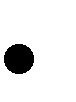 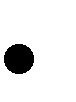  Strength: Goal-oriented, strong, direct Weakness: Argumentative, too dictatorial Limitation: Doesn't understand that directness can hurt others, hard time expressing grace   Monkey / Tumbili  - Monkeys are very social creature. Monkey personalities love people. They enjoy being popular and influencing and motivating others. Monkeys can sometimes be hurt when people do not like them.  Monkey personalities usually have lots of friends, but not deep relationships. They love to goof-off.  (They are notorious for messy rooms.)  Monkeys like to hurry and finish jobs. (Jobs are not often done well.)  The monkey personality is like Tigger in Winnie The Pooh. Strength: People person, open, positive Weakness: Talks too much, too permissive Limitation: Remembering past commitments, follow through with discipline   Golden Retriever / Mbwa - Good at making friends.  Very loyal.  Retriever personalities do not like big changes.  They look for security. Can be very sensitive.  Very caring. Has deep relationships, but usually only a couple of close friends.  Wants to be loved by everyone. Looks for appreciation. Works best in a limited situation with a steady work pattern. Strength: Accommodating, calm, affirming Weakness: Indecisive, indifferent, unable to express emotional, too soft on other people Limitation: Seeing the need to be more assertive, holding others accountable   Bees / Nyuki - Organized.  Bees think that there is a right way to do everything and they want to do it exact that way.  Bee personalities are very creative.  They desire to solve everything.  They desire to take their time and do it right. Bees do not like sudden changes. They need reassurance. Strength: High standards, order, respect Weakness: Unrealistic expectations of self & others, too perfect. Limitation: Seeing the optimistic side of things, expressing flexibility  